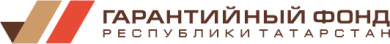 Извещение об итогах отбора заявок кредитных организаций на право размещения временно свободных денежных средств некоммерческой организации «Гарантийный фонд Республики Татарстан» на депозитах от 10.12.2018 года	Некоммерческая организация «Гарантийный фонд Республики Татарстан» (далее - Фонд) сообщает об итогах отбора заявок кредитных организаций на размещение средств Фонда на вклады (депозиты). Информация о победителях отбора:Директор				                                              		     Т.Ф.ТемиргалиевГАРАНТИЙНЫЙ ФОНДРЕСПУБЛИКИ ТАТАРСТАН420021, г.Казань, ул. Московская, д.55, пом.1001Тел./факс (843) 293-16-94info@garfond.ru, www.garfondrt.ruИНН 1655226000  ОГРН 1121600001632ТАТАРСТАН РЕСПУБЛИКАСЫНЫҢГАРАНТИЯ ФОНДЫ420021, Казан шәһәре, Мәскәү урамы, 55нче йорт, 1001 бинаТел./факс (843) 293-16-94info@garfond.ru, www.garfondrt.ruИНН 1655226000  ОГРН 1121600001632№ лотаСумма депозитаСрок размещенияНаименование кредитной организации            %Лот 1250 000 000,0091ПАО «Совкомбанк»7,75Лот 2 250 000 000,0091АО «РСХБ»7,7Лот 3 125 000 000,0091АО «ГПБ7,56Лот 4200 000 000,0091ПАО «СБ»7,7Лот 5 80 132 000,0091АО «ГПБ»7,56